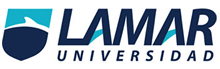 Norma Gloria Macías Álvarez09 de octubre de 2016Química.Identificar métodos de separación de mezclas.METODOCARACTERISTICASEJEMPLOSIMAGENTamizado.Levigación.Sifón.Filtración.Centrifugación.Cristalización.Destilación simple.Destilación fraccionada.Decantación.La acción de tamizado pueda variar según las diferentes densidades y las distintastexturas de los materialesSe emplea en la separación de minerales, de rocas y tierras de escaso valor industrial.Físicamente se basa en los vasos comunicantes. El sifón ya era conocido por los romanos que lo utilizaban en sus acueductos.facilitada por la disposición de las diferentes arteriolas, por el cual pasa un cierto volumen de fluido filtrado en una unidad de tiempo desde los capilares glomerulares renales hacia el interior de la cápsula de Bowman 
Es separar partículas de diferentescaracterísticas. Para ello, se aplica un fuerte campo centrífugo, con lo cuallas partículas tenderán a desplazarse a través del medio en el que seencuentren con la aceleración G.Se emplea en química con bastante frecuencia para purificar una sustancia sólida. 

Pueden ser componentes líquidos, sólidos disueltos en líquidos o gases licuados, se separan aprovechando los diferentes puntos de ebullición de cada una de ellas, ya que el punto de ebullición es una propiedad intensiva de cada sustancia.Se emplea cuando es necesario separar soluciones de sustancias con puntos de ebullición distintos pero cercanos. Algunos de los ejemplos más comunes son el petróleo, y la producción de etanol.Una vez que ha sedimentado el sólido (por ejemplo agua y grava). Por este proceso también pueden separarse dos líquidos no miscibles como el agua y el aceite.  []-Separación de arena y cemento.-Separación de harina (polvo fino).-separación de minerales de plata y su ganga.-separación de oro.-extracción de madre agua dejando el azúcar cristalizada.-separación de semillas y otras partículas del jugo de limón.-separación de partículas solas del jugo de caña de azúcar.-por vía húmeda, cristalización de azúcar. Por vía seca, cristalización de yodo. -separar sal del agua por calentamiento.-separación de líquidos misiles de (agua y alcohol).-separación de líquidos no miscibles (agua y aceite).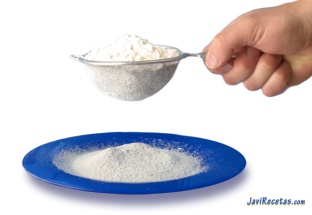 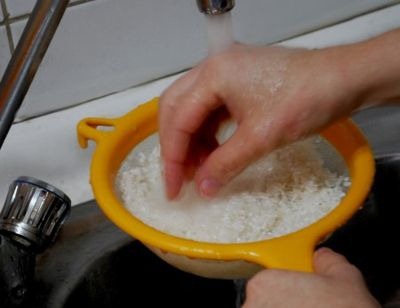 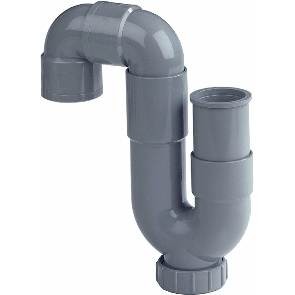 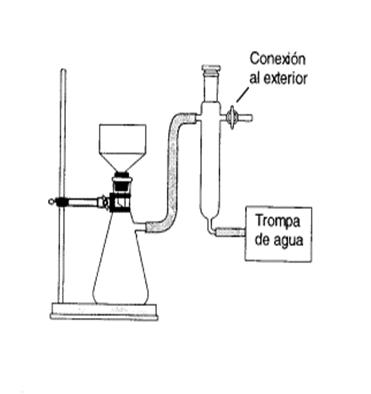 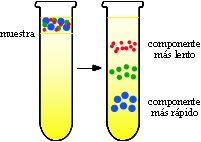 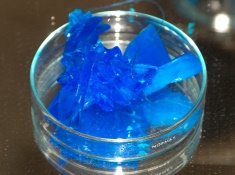 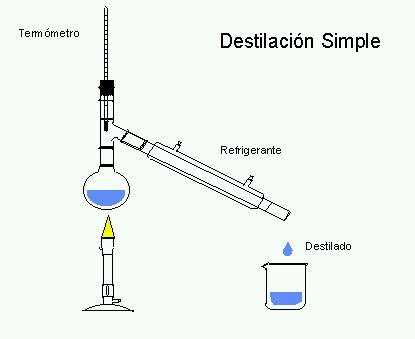 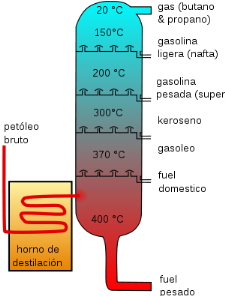 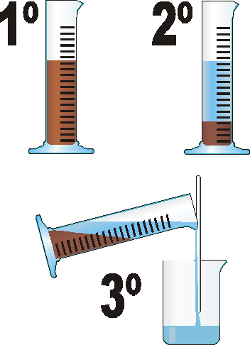 